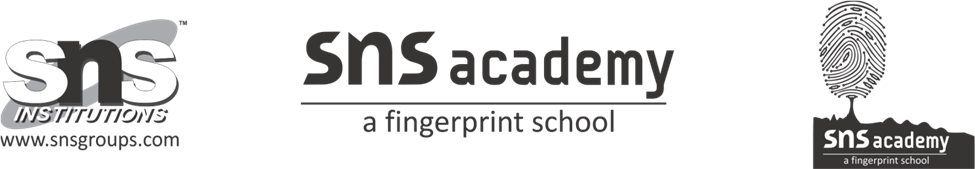 CLASS: 9                                        KATHMANDU                                      SUBJECT: ENGLISHANSWER THE FOLLOWING QUESTION:1. Compare and contrast the atmosphere in and around the Baudhnath shrine with the Pashupatinath temple.
Answer:
At Pashupatinath there is an atmosphere of ‘febrile confusion’. Priests, hawkers, devotees, tourists, cows, monkeys, pigeons and dogs roam through the grounds. There are so many worshippers that some people trying to get the priest’s attention are elbowed aside by others pushing their way to the front. At the Baudhnath stupa, the Buddhist shrine of Kathmandu, there is a sense of stillness. Its immense white dome is ringed by a road. Small shops stand on its outer edge. Most of the shops are owned by Tibetan immigrants. There are no crowds and this is a haven of quietness in the busy streets around.
2. How does the author describe Kathmandu’s busiest streets?
Answer:
The author says that Kathmandu is vivid, mercenary, religious, with small shrines to flower-adorned deities along the narrowest and busiest streets. There are fruit sellers, flute sellers, hawkers of postcards, shops selling western cosmetics, film rolls and chocolate or copper utensils and Nepalese antiques. Film songs blare out from the radios, car horns sound, bicycle bells ring, stray cows low, vendors shout out their wares. The author buys a com-on- the-cob roasted in a charcoal brazier on the pavement. He also buys coca cola and orange drink.3. “To hear any flute is to be drawn into the commonality of all mankind.” Why does the author say this?
Answer:
The author says this because he is aware of the fact that music appeals to senses. It gives pleasure to every listener. The flute seller does not sell only one kind of flute. He has various types of flutes that represent different customs and culture. The flute seller is a wise sales person. He does not shout out his wares. He plays melodious tunes which fascinate others. Mankind does not have multiple appearances and shapes. It is universal and cosmopolitan. Music soothes everyone’s heart irrespective of their caste, colour and creed. So the author says that to hear any flute is to be drawn into the commonality of all mankind.4. What made the atmosphere in and around the Pashupatinath temple full of ‘febrile confusion’?Answer: The author makes this remark to show the hectic and feverish activity that causes utter chaos. Around the temple, there is a huge crowd of priests, hawkers, tourists, and even cows, monkeys and pigeons. Inside the temple, there are a large number of worshippers who elbow others aside to move closer to the priest. Together, they create utter confusion.5. What is the belief at Pashupatinath about the end of Kaliyug?Answer: There is a small shrine on the banks of the holy Bagmati in the Pashupatinath temple. Half of this shrine protrudes from a stone platform. It is believed that when the shrine will emerge completely from the platform, the goddess in the shrine will escape and that will mark the end of the Kaliyug.